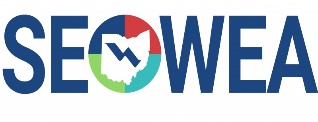 SEOWEA Ethics & Supervisor/Management Workshop, Wednesday, Oct 23 2019(5.0 Contact Hours)Come join us for the SEOWEA Ethics & Supervisor/Management Workshop Wednesday, Octo 23, 2019.  There will be a two hour ethics course in the afternoon. The morning session will have 3 presentations on different topics that affect Supervisors and Managers.  Lunch will be provided.The City of Columbus is hosting this event at:City of Columbus Sewerage and Drainage Division Fairwood1250 Fairwood Ave, Columbus OH 43206Registration:Online RegistrationSEOWWA Ethics & Supervisor/Management Workshop Please register on-line by 4 p.m. on Oct 18th, 2019.Members: $30   Non-members:  $35First-time attendees:  No Cost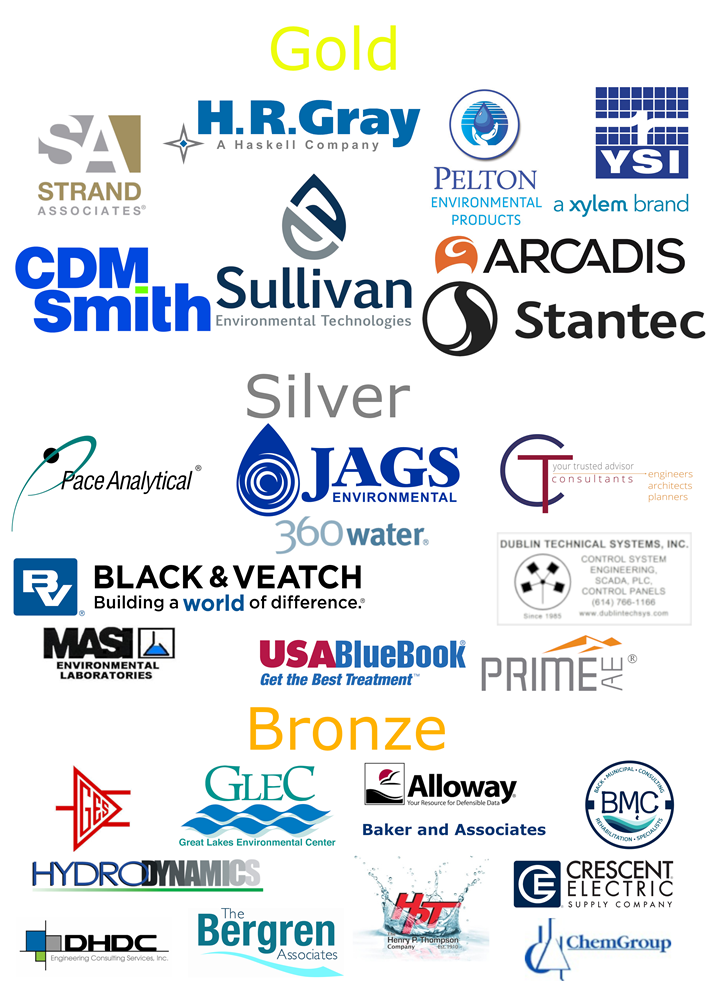 Registration at the EventMembers:  $35   Non-members:  $45P.O. forms can be sent to the attention of Josh Holton at: Southeast Section OWEA, PO Box 163093, Columbus, Ohio 43216-3093.  Josh can be contacted at:  Phone: 740-928-0823 or  jholton@swlcws.com.   If you unable to attend, please honor your reservation with a checkSEOWEA Presentation Schedule8:30 – 9:00 a.m.:  Registration City of Columbus9:00 am – 10:00 am:  Managing Transformational Growth and 		       Culture Change in Delaware County			 (1.0 Contact hr.)	       	Mike Frommer P.E. & Tiffany Magg P.E.		Delaware County10:00 am – 11:00 am:  Supervisor/Manager Training 			(1.0 contact hr.)		Kris Ruggles P.E. 		Strand Associates11:00 am - 12:00 pm:  Achieving your leadership potential. 			(1.0 contact hr.)                                  Amy Eberhardt and Brandon Fox                                  Arcadis & City of Columbus12:00 pm - 1:00 pm:  Lunch/Business Meeting1:00 pm - 3:00 pm:    The Ohio Ethics Law; It’s Everybody’s                                       Business.  			(2.0 contact hr.)	Susan Willeke	Ohio Ethics CommissionSEOWEA is still accepting Patron Program sponsors for the 2019-2020 year.  Please contact Josh Holton for additional information.  Below are last year’s sponsors.SEOWEA 2018-2019 Patron Program